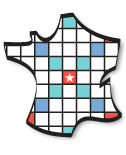 Le 25 Septembre 2016TH2 en 2 parties avec projection des parties sur vidéo projecteur
Tournoi en openFrais d’inscription :12 € par joueur
	6 € pour les moins de 25 ans1ère partie à 14h, 2ème partie à 16h30Trophée remis au vainqueur de chaque sérieEspace Culturel Jean de la Fontaine, Allée Macquard, LESTREM.Inscription :par email :  jean-louis.thibaut@neuf.frpar téléphone : 03.21.64.34.63 ou 06.23.85.71.77par courrier : 1029 rue delflie 62136 LESTREMClôture des inscriptions pour le 25 Septembre 2016.En cas d’empêchement après l’inscription, merci de prévenir